BHT Sussex is looking for Bank Cover Workers to join the friendly team at the Archway service, which is a CQC registered care provider for those with enduring and complex mental health needs. Bank Cover Worker is akin to a Relief Support Worker position.Archway is comprised of two residential properties in Hove:Sackville Gardens is a 5-bed residential service, currently piloting a model called Step-Down, which provides short term (up to 16 weeks), intensive support for people who are medically fit to leave hospital and need short term support to develop life skills and confidence to move on to more independent housing. Portland Road is a 9-bed residential care home providing placements for up to two years with the aim of helping clients develop skills for independent living and  improve their mental health and wellbeing. Most clients move into Archway after time in hospital. We bridge the gap between hospital and the community by encouraging people to gain a greater understanding of what keeps them well, safe and motivated, as well as supporting them to move on to accommodation tailored to their individual needs in the future.Our Clients:We provide accommodation and support for adults (18+) who have enduring and complex mental health needs.Our clients will have been assessed as requiring a 24-hour staffing provision.When assessing our clients, we look for motivation to engage with a recovery focussed support plan to enable them to move on to more independent living in the future.Our Approach:We adopt a person-centred and holistic approach to support; we want to get to know the individual and help them to feel empowered and able to lead on their own recovery with more self-awareness and confidence. We work to empower people through life skills development and goal-focused support planning so that our clients can maintain their accommodation, manage their mental health and improve wellbeing.We promote client involvement and a spirit of co-production to ensure those living at Archway have a say in how the service is run and support is delivered.We work in a psychologically informed way by applying our knowledge, skills and reflections to build a strong and supportive team and to provide compassionate care and support for our clients.Our Aims:To take therapeutic approaches to build resilience and coping strategies to prevent the need for hospital treatment.To enable our clients to achieve greater independence and move-on to less-supported or independent accommodation.To support our clients to develop an understanding of their mental health and build a range of coping strategies to help maintain positive well-being.Applicants should:Have experience of providing care and support to vulnerable people.Have a supportive and empathic nature.Demonstrate an understanding of how to form professional and trusting relationships with clients.Place value in person-centred support.Be able to communicate effectively with a range of people.Salary£10.90 per hour plus Sleep-In £103.56 (10pm to 8am), which is inclusive of Holiday pay at 12.07%. 5.5% employer’s pension contribution (the level of this is reviewed annually).Hours of WorkApplicants must have availability to work shifts on multiple days of the week, including weekends.Shift Details: Early: 09:00-17:00Late: 12:00-20:00 or 13.30-21.30Night: 16:00-22:00 with a 10-hour sleep-in (22:00-08:00) followed by 08:00-10:00 the following day.Shift times can vary dependent on service need.Based in Brighton & HoveWe offer:A paid inductionSupportive management and teamPositive working environmentOpportunities for learning and developmentClosing Date: 12 noon, Monday 23rd October 2023Interview Date: Monday 30th October 2023We regret that we are unable to reply to every job applicant.  However, if you are called for interview, you will be notified within seven days of the closing date.We require DBS (Disclosure and Barring Service) Enhanced Disclosure check to be carried out on all successful applicants as a condition of employment.  BHT operates an Equal Opportunities Policy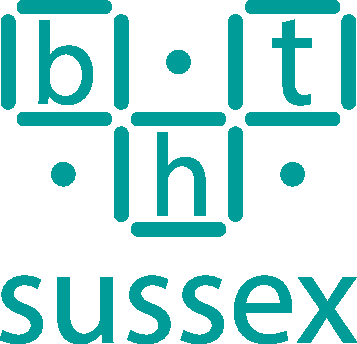 Bank Cover Worker – Mental HealthArchwayJob Details                                         Ref: 791